Пояснительная запискаРабочая программа по алгебре для основной общеобразовательной школы 7 класса составлена на основе:1. Федерального компонента государственного образовательного стандарта, утвержденного приказом Минобразования России от 5 марта 2004 года № 1089 «Об утверждении федерального компонента государственных стандартов основного общего образования»;2. Программы общеобразовательных учреждений. Алгебра 7-9классы. / Сост. Бурмистрова Т.А. – М.: Просвещение, 20083. Индивидуального плана обучения Черпаченко Артёма.         Программа предусматривает изучение материала 7 класса по алгебре в течение одного учебного года. Программа рассчитана на 34 часа (1 час в неделю). Используемый  учебник: « Алгебра» учебник для 7 класса общеобразовательных учреждений / Ю. Н. Макарычев, К. И. Нешков, Н. Г. Миндюк, С. Б. Суворова; под ред. С. А. Теляковского. - М.: Просвещение, 2010г.  Количество контрольных работ сокращено с учетом объединения тем, при этом в контрольные работы вошли задания обязательного минимума обучения. Календарно-тематический план включает 8 часов на проведение контрольных работ. Календарно-тематический план составлен  в соответствии с годовым календарным учебным  графиком на 2013-2014 уч. год.Данная программа включает разделы: пояснительная записка; особенности коррекционного обучения; содержание рабочей программы; требования к уровню подготовки  обучающихся; литература и средства обучения; календарно-тематический план.Алгебра обладает колоссальным воспитательным потенциалом: воспитывается интеллектуальная честность, критичность мышления, способность к размышлениям и творчеству. Обучение математике  тесно связано как с  профессионально-трудовой подготовкой ребенка , так и с другими учебными дисциплинами.Образовательный процесс с обучающимися  на дому,  направлен не только на передачу предметных знаний, умений и навыков, но и на разноплановое развитие ребенка, раскрытие его творческих возможностей, способностей, индивидуальности в целом, и,  учитывая специфику, на интенсивную целенаправленную коррекционно-развивающую восстановительную работу.        Основные направления коррекционной работы.Развитие абстрактных математических понятий;Развитие зрительного восприятия и узнавания;Развитие пространственных представлений и ориентации;Развитие наглядно-образного и словесно-логического мышления;Коррекция нарушений эмоционально-личностной сферы;Развитие речи и обогащение словаря;Коррекция индивидуальных пробелов в знаниях, умениях, навыках.Рабочая программа направлена на достижение следующих целей:овладение системой доступных количественных, пространственных и временных представлений, алгебраических знаний и умений, необходимых для применения в практической деятельности, изучения смежных дисциплин;интеллектуальное развитие, формирование качеств личности, необходимых человеку для полноценной жизни в современном обществе: ясность и точность мысли, критичность мышления, интуиция, логическое мышление, элементы алгоритмической культуры, пространственных представлений, способность к преодолению трудностей;формирование представлений об идеях и методах алгебры как универсального языка науки и техники, средства моделирования явлений и процессов;воспитание культуры личности, отношения к алгебре как к части общечеловеческой культуры, понимание значимости математики для научно-технического прогресса.Дать обучающимся такие доступные количественные, пространственные и временные представления, которые помогут им в дальнейшем включиться в трудовую деятельность.Содержание рабочей программы.1.Выражения. Тождества. Уравнения.9ч. Числовые выражения. Действия с обыкновенными и десятичными дробями. Решение простейших  задач на проценты. Область допустимых выражений с переменными. Знакомство с понятием тождества. Линейное уравнение с одной переменной. Решение простейших  задач с помощью уравнений. 2.Введение в вероятность. 4 ч. Знакомство с понятием среднего арифметического, размаха и моды. Ознакомление с понятием медианы как статистической характеристики. Решение простейших задач по статистике.3.Функции.4 ч. Знакомство с понятием « функция». Вычисление значений функции по формуле. График функции. Построение простейших графиков. Прямая пропорциональность. Ознакомление с взаимным расположением  графиков линейных  функций.4. Степень с натуральным показателем.5 ч. Определение степени с натуральным показателем. Возведение чисел в натуральную степень. Умножение и деление степеней. Возведение в степень произведения. Одночлен и его стандартный вид. Возведение одночлена в степень. 5. Многочлены.5 ч. Многочлен и его стандартный вид. Сложение и вычитание многочленов. Умножение одночлена на многочлен. Отработка навыков умножения многочленов. Решение простейших неполных квадратных уравнений. Раскрытие скобок. Упрощение выражений.6.Формулы сокращенного умножения.3 ч. Возведение в квадрат суммы и разности двух выражений. Знакомство с формулой разности квадратов двух выражений. Решение простейших примеров по формуле   разности квадратов двух выражений. Знакомство с формулой суммы и разности кубов. Простейшие преобразования целых выражений в многочлен.7. Системы линейных уравнений.3 ч. Линейное уравнение с двумя переменными. Графический способ решения систем уравнений. Способ подстановки. Решение простейших  систем уравнений способом подстановки. Способ сложения.8. Повторение.1ч. Повторение основных тем.Требования к уровню подготовки обучающихся.

В результате изучения курса алгебры 7-го класса обучающийся  должен уметь:
1.Выполнять несложные арифметические действия с рациональными числами; осуществлять в выражениях и формулах числовые подстановки и выполнять соответствующие вычисления; 2.Выполнять тождественные преобразования выражений: приведение подобных слагаемых, раскрытие скобок со знаком «плюс» или «минус» пред скобками;3.Решать уравнения с одним неизвестным и применять уравнения к решению текстовых задач; решать системы линейных уравнений;4.Строить графики функций , (b≠0), ; понимать как влияет знак коэффициента k на расположение в координатной плоскости графика функции.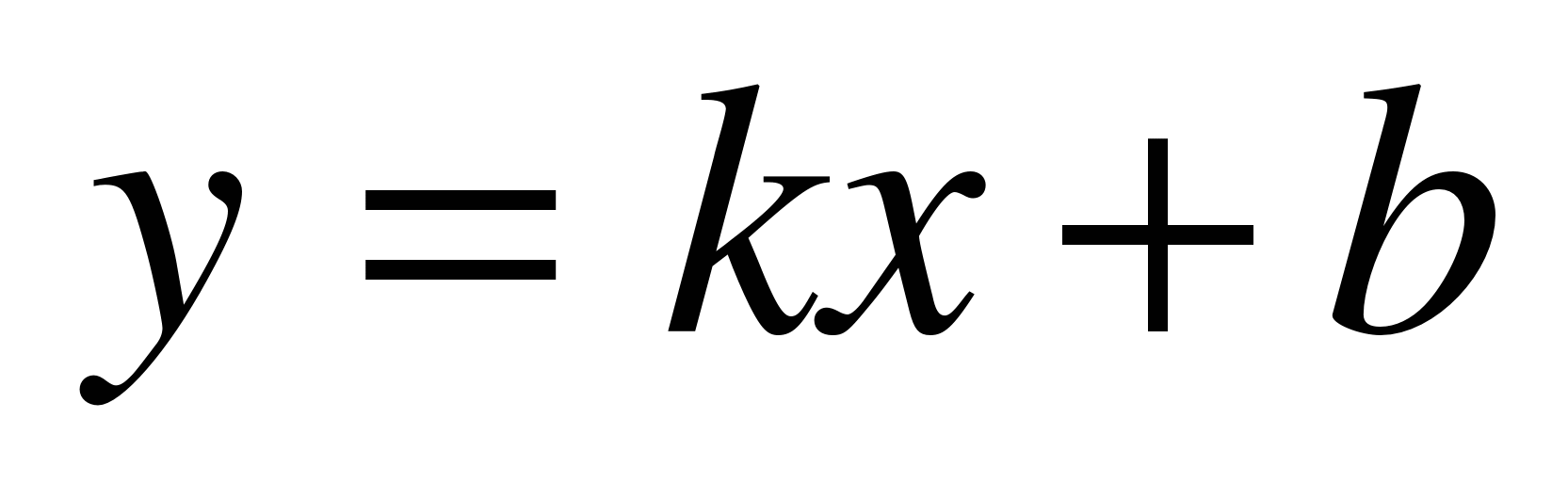 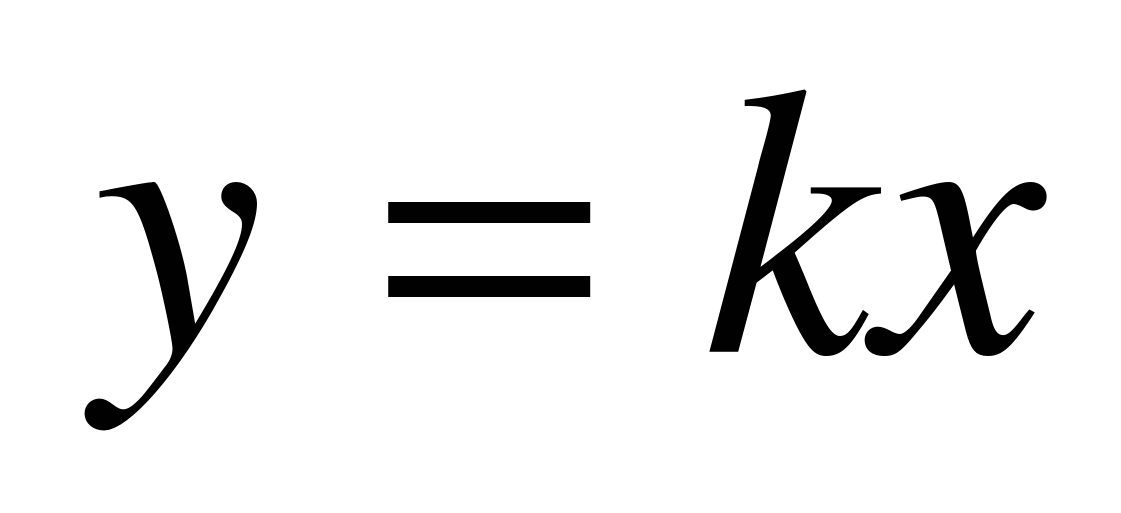 5.Выполнять основные действия со степенями с натуральным показателем, с многочленами; выполнять разложение многочленов на множители;6.Использовать приобретенные знания, умения, навыки в практической деятельности и повседневной жизни для: решения несложных практических расчетных задач, в том числе с использованием при необходимости справочной литературы, калькулятора, компьютера; устной прикидки, и оценки результата вычислений, проверки результата вычислений выполнением обратных действий.Литература и средства обучения.1. Программы общеобразовательных учреждений. Алгебра 7-9классы. / Сост. Бурмистрова Т.А. – М.: Просвещение, 2008г.2. . Алгебра: учебник для 7 класса общеобразовательных учреждений / Ю. Н. Макарычев, К. И. Нешков, Н. Г. Миндюк, С. Б. Суворова; под ред. С. А. Теляковского. - М.: Просвещение, 2010. 3. . Поурочные разработки по алгебре к учебнику Ю.Н.Макарычева, Москва, ВАКО, 2010. Рурукин А.Н., Лупенко Г.В., Масленникова И.А.4. . Дидактические материалы по алгебре. 7 класс / Л. И. Звавич, Л. В. Кузнецова, С. Б. Суворова. - М.: Просвещение, 2010.                          Календарно тематический план.Выполнил учитель 1 квалификационной категории  Тарасова Т.В.                                 Пояснительная запискаРабочая программа по геометрии для основной общеобразовательной школы 7 класса составлена на основе:1. Федерального компонента государственного образовательного стандарта  утвержденного приказом Минобразования России от 5 марта 2004 года № 1089 «Об утверждении федерального компонента государственных стандартов основного общего образования»;2. Программы общеобразовательных учреждений. Геометрия 7-9классы. / Сост. Бурмистрова Т.А. – М.: Просвещение, 2008.3. Индивидуального плана обучения Черпаченко Артёма.         Программа предусматривает изучение материала 7 класса по геометрии в течение одного учебного года. Программа рассчитана на 34 часа (1 час в неделю). Используется учебник для общеобразовательных  учреждений  «Геометрия7-9» авторы :Л. С. Атанасян, В. Ф. Бутузов, С. Б. Кадомцев и др. – М. : Просвещение, 2011. Количество контрольных работ сокращено с учетом объединения тем, при этом в контрольные работы вошли задания обязательного минимума обучения. Календарно-тематический план включает 5 часов на проведение контрольных работ. Календарно-тематическое планирование составлено в соответствии с годовым календарным графиком.Данная программа включает разделы: пояснительная записка; особенности коррекционного обучения; содержание рабочей программы; требования к уровню подготовки обучающихся; литература и средства обучения; календарно-тематический план.Геометрия – один из важнейших компонентов математического образования, необходимая для приобретения конкретных знаний о пространстве и практически значимых умений, формирования языка описания объектов окружающего мира, для развития пространственного воображения и интуиции, математической культуры, для эстетического воспитания учащихся. Изучение геометрии вносит вклад в развитие логического мышления. Геометрия обладает колоссальным воспитательным потенциалом: воспитывается  критичность мышления, способность к размышлениям и творчеству. Обучение геометрии  носит предметно-практический характер, тесно связанный как с жизнью и профессионально-трудовой подготовкой обучающихся, так и с другими учебными дисциплинами. Добиться усвоения  общеобразовательных знаний у обучающихся с различными нарушениями как физическими так и умственными можно лишь при соблюдении единства процессов обучения, воспитания, развития и коррекции. Образовательный процесс с обучающимся  направлен не только на передачу предметных знаний, умений и навыков, но и на разноплановое развитие ребенка, раскрытие его творческих возможностей, способностей, индивидуальности в целом, и, учитывая специфику, на интенсивную целенаправленную коррекционно-развивающую восстановительную работу. Изучение программного материала дает возможность обучающимся:Осознать, что геометрические формы являются идеализированными образами реальных объектов;Научиться использовать геометрический язык для описания предметов окружающего мира;Получить представления о некоторых областях применения геометрии в быту, науке, технике, искусстве;Усвоить систематизированные сведения о плоских фигурах и основных геометрических отношениях;Приобрести опыт дедуктивных рассуждений: уметь  проводить доказательные рассуждения в ходе решения задач;Научиться решать задачи на доказательство, вычисление и построение;Цели рабочей программы:- овладение основными геометрическими знаниями и умениями, необходимыми для продолжения обучения в старшей школе или иных общеобразовательных учреждениях, изучения смежных дисциплин, применения в повседневной жизни; - создание фундамента для развития, формирования механизмов мышления, характерных для деятельности по геометрии; - воспитание культуры личности, отношения к геометрии как к части общечеловеческой культуры, играющей особую роль в общественном развитии.Задачи рабочей программы:- систематизировать знания учащихся о простейших геометрических фигурах и их свойствах;-ввести понятие равенства фигур;- ввести понятие теоремы; изучить признаки равенства треугольников; выработать навыки использования этих признаков при решении задач;- ввести новый класс задач – на построение с помощью циркуля и линейки и рассмотреть основные (простейшие) задачи этого типа; - ввести понятие параллельных прямых; рассмотреть признаки и свойства параллельных прямых, научить применять их при решении задач; - доказать теоремы о сумме углов треугольника и о соотношении между сторонами и углами треугольника, следствия из этих теорем;- рассмотреть задачи на применение доказанных утверждений;- ввести понятия расстояния от точки до прямой и расстояния между параллельными прямыми, показать, как они применяются при решении задач. Содержание  рабочей программы.        1.Начальные  геометрические сведения.8 ч.           Прямая и отрезок. Сравнение  и измерение отрезков и углов.                              Перпендикулярные прямые.  Решение простейших задач.2.Треугольники.8 ч.Треугольник. Признаки равенства треугольников.Медианы, биссектрисы и высоты треугольников.Решение простейших задач на признаки равенства треугольников.Окружность. Отработка навыков построения циркулем.3.Параллельные прямые.4 ч.Определение  параллельных прямых. Признаки параллельности  прямых. Терема  о углах, образованных параллельными прямыми и секущей. 4. Соотношения между сторонами и углами треугольника. 11ч.Теорема о сумме углов треугольника. Виды треугольников. Решение простейших задач на теорему о сумме углов треугольника. Неравенство треугольника. Свойства прямоугольного треугольника. Признаки равенства прямоугольных треугольников.          5.Повторение.3ч. Требования к уровню подготовки обучающихся:
В результате  изучения курса геометрии  обучающийся   должен уметь:
1) пользоваться геометрическим языком для описания предметов окружающего мира;
2) распознавать геометрические фигуры, различать их взаимное расположение;
3)изображать геометрические фигуры; выполнять чертежи по условию задач; осуществлять преобразования фигур;
4)распознавать на чертежах, моделях и в окружающей обстановке основные пространственные тела, изображать их;
5) вычислять значения геометрических величин (длин, углов, площадей, объемов.)6)решать геометрические задачи, опираясь на изученные свойства фигур и отношений между ними, применяя дополнительные построения, 7)проводить простейшие  доказательные рассуждения при решении задач, используя известные теоремы, 8)решать простейшие планиметрические задачи ; использовать приобретенные знания и умения в практической деятельности и повседневной жизни для: описания реальных ситуаций на языке геометрии;
решения практических задач, связанных с нахождением геометрических величин (используя при необходимости справочники и технические средства); построений геометрическими инструментами (линейка, угольник, циркуль, транспортир).
 Литература и средства обучения.1. Геометрия, 7-9: Учеб. для общеобразоват. учреждений / Л. С. Атанасян, В. Ф. Бутузов, С. Б. Кадомцев и др. – М. : Просвещение, 2011.2. Изучение геометрии в 7, 8, 9 классах: Метод. рекомендации к учебн.: Кн. для учителя / Л. С. Атанасян, В. Ф. Бутузов, Ю. А. Глазков и др. – М. : Просвещение, 2011. Пособие написано в соответствии с методической концепцией учебника Л. С. Атанасяна и др..                        Календарно тематический планВыполнила учитель 1 квалификационной категории Тарасова Т.В.№ урокаТема урокаДата по плануПримечаниеВыражения. Тождества. Уравнения.(9ч)1/1Числовые выражения.14.092/1Выражения с переменными.21.093/1Тождественные преобразования выражений.28.094/3Линейное уравнение с одной переменной.5,12,19.107/1Контрольная работа. Выражения. Тождества. Уравнения.26.108/2 Решение простейших  задач с помощью уравнений.9,16.11 Введение в вероятность. (4 ч).10/1Понятие среднего арифметического, размаха и моды.23.1111/1Ознакомление с понятием медианы как статистической характеристики30.1112/1Контрольная работа.7.1213/1Решение статистических задач. Анализ контрольной работы.14.12 Функции.(4ч.)14/1Вычисление значений функции по формуле.21.1215/1Графики функций.28.1216/2Линейная функция и её график.Контрольная работа.18,25.01 Степень с натуральным показателем.(5 ч)18/1Определение степени с натуральным показателем. 01.0219/1Умножение и деление степеней.08.0220/1Возведение в степень произведения.15.0221/1Одночлен и его стандартный вид.Умножение одночленов.22.0222/1 Контрольная работа.01.03Многочлены.(5 ч).23/1Работа над ошибками. Многочлен и его стандартный вид.15.0324/1Умножение одночлена на многочлен.22.0325/1Решение примеров на умножение многочленов.29.0326/1Раскрытие скобок.Упрощение выражений.05.0427/1Решение примеров по теме «Многочлены». Контрольная работа.12.04Формулы сокращенного умножения.(3 ч).28/1Работа над ошибками. Возведение в квадрат суммы и разности двух выражений.19.0439/1Формула  разности квадратов двух выражений.26.0430/1Формула  суммы и разности кубов.Контрольная работа.03.05Системы линейных уравнений.(3ч. )31/1Работа над ошибками. Линейное уравнение с двумя переменными.10.0532/1Графический способ решения систем уравнений. Способ подстановки.17.0533/1Решение простейших систем уравнений способом сложения..24.0534/1Повторение. Итоговая контрольная работа31.05№ урокаТема урокаДата по плануДата  фактическаяПримечаниеНачальные  геометрические сведения.(8 ч).1/1Точки, прямые, отрезки, луч, угол.14.092/1Равенство геометрических фигур.21.093/1Длина отрезка.28.094/1Градусная мера угла.05.105/2Смежные и вертикальные углы.12.10,19.107/1Контрольная работа.26.108/1Перпендикулярные прямые..09.119/3Треугольник. 1 признак равенства треугольников.16,23,30.11,12/1Медианы, биссектрисы и высоты треугольника..07.1213/1Свойства равнобедренного треугольника.14.1214/1Второй и третий признаки равенства треугольников.21.1215/1Контрольная работа.28.1216/1Окружность. Работа с циркулем.18.01Параллельные прямые(4ч).17/1Определение  параллельных прямых.25/0118/1Аксиома параллельных  прямых.1/0219/1Теорема об углах образованных двумя параллельными прямыми и секущей.08/0220/1Контрольная работа.15/02Соотношения между сторонами и углами треугольника.(11ч)21/1Теорема о сумме углов треугольника.22.0222/2Неравенство треугольника.01/0324/2Свойства прямоугольных треугольников.22,29/0326/1Признаки равенства прямоугольных треугольников.05,12/0427/2Решение задач на признаки равенства прямоугольных треугольников.19.26/0429/2Решение практических задач.03.10/0531/1Итоговая контрольная работа17/05Повторение(3ч)32/1Основные теоремы курса.24/0534/2Решение задач на повторение.31/05